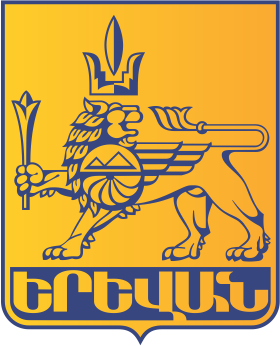 ԵՐԵՎԱՆԻ ՔԱՂԱՔԱՊԵՏՀՀ, 0015, ք. Երևան, Արգիշտիի 1, հեռ.՝ (-374 11) 514 004, էլ. փոստ՝ None№ 01/233528-23						                                                      2023 թ.ՀՀ ՖԻՆԱՆՍՆԵՐԻ ՆԱԽԱՐԱՐՎԱՀԵ ՀՈՎՀԱՆՆԻՍՅԱՆԻՆՀարգելի՛ պարոն Հովհաննիսյան,Երևանի քաղաքապետարանի և «Մասիս Լալայան Յուրիկի» Ա/Ձ միջև 26 հուլիսի 2023 թ.-ին կնքված «ԵՔ-ԷԱՃԾՁԲ-23/99-1» ծածկագրով արխիվացման ծառայության մատուցման գնման պայմանագիրը Երևանի քաղաքապետարանի կողմից 06.12.2023 թ․միակողմանի լուծվել է պայմանագրի 2.1.3 կետի պահանջներին համապատասխան։Հիմք ընդունելով Երևանի քաղաքապետի 12.12.2023թ. հ. 4106-Ա որոշումը, ինչպես նաև «Գնումների մասին» ՀՀ օրենքի 6-րդ հոդվածի 2-րդ կետը՝ Ձեզ է տրամադրվում «Մասիս Լալայան Յուրիկի» Ա/Ձ-ին գնումների գործընթացին մասնակցելու իրավունք չունեցող մասնակիցների ցուցակում ներառելու որոշումը և մասնակցի վերաբերյալ տվյալները՝ համաձայն ձևաչափի.            ՀԱՐԳԱՆՔՈՎ՝      ՏԻԳՐԱՆ ԱՎԻՆՅԱՆ	Կատարող՝ Կենտրոն վարչական շրջանՀեռ. 011 51 84 64 Էլ. փոստ kentron@yerevan.amՄասնակցի Մասնակցի Մասնակցի Մասնակցի Մասնակցի Մասնակցի անվանումըՀՎՀՀ/ֆիզ. անձի դեպքում հանրային ծառայության համարանիշըԳործունեութ-յան հասցենգնումների գործընթացին մասնակցելու պայմաններին չբավարարելու իրավական հիմքըցուցակում ներառելու մասին պատվի-րատուի ղեկավարի կայացրած որոշման ամսաթիվը և գնման ընթացակարգի ծածկագիրըցուցակում ներառելու մասին պատվիրատուի ղեկավարի կայացրած որոշումը ընկերությանը տրամադրելու ամսաթիվը«Մասիս Լալայան Յուրիկի» Ա/Ձ26034024ՀՀ, ք. Երևան,  Թբիլիսյան խճ., շ. 10, բն. 33խախտել է պայմանագրով նախատեսված պարտա-վորությունը, որը հանգեցրել է պատվիրատուի կողմից պայմանագրի միակողմանի լուծմանը12.12.2023,«ԵՔ-ԷԱՃԾՁԲ-23/99»18.12.2023